Küreselleşen Dünya Ünitesi Bulmaca MEB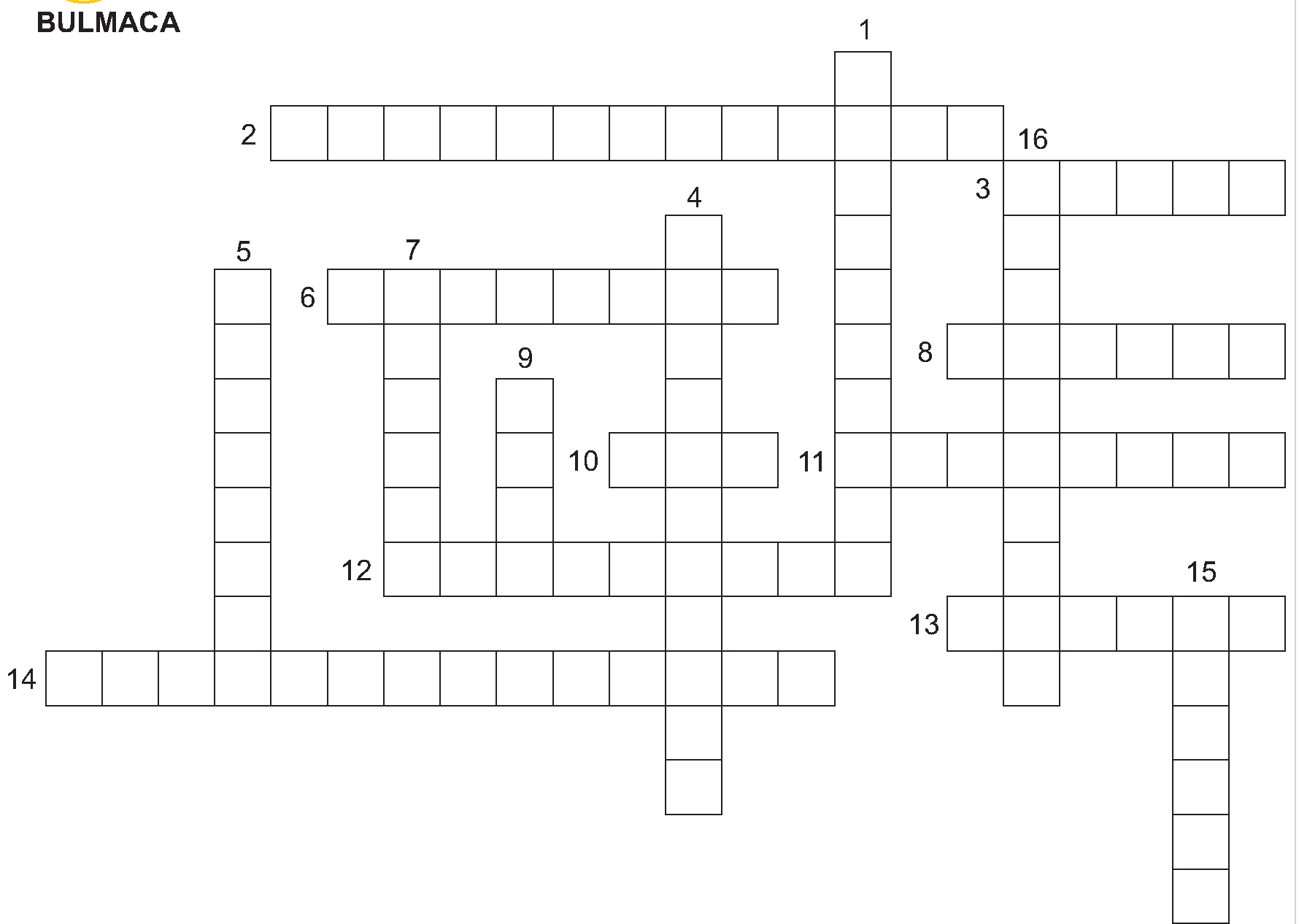 SORULAR1995’te hayatını kaybeden Batı Trakya Türklerinin hakları için verdiği mücadele ile tanınmış bir tıp doktoru ve siyasetçidir.Afganistan’da Taliban yönetimine muhalif olanların oluşturduğu birlik.Küresel ısınma konusunda mücadeleyi amaçlayan uluslararası çerçeve protokolün adı.KKTC’nin kurucusu ve ilk cumhurbaşkanı olan politikacı.AB’ye tam üyelik konusundaki kriterlerin belirlendiği şehrin adı.Azerbaycan’a bağlı olan ve Türkiye’nin garantörlüğünde bulunan özerk cumhuriyetin adı.Lübnan’dan doğup Suriye’den geçerek Hatay yakınlarında denize dökülen akarsu.Bosna Savaşı’nı sona erdiren antlaşmanın adı.Başta Türkçe konuşulan ülkeler olmak üzere gelişme yolundaki ülkelerin kalkınmalarına yardımcı olmak, bu ülkelerle iş birliğini geliştirmek amacıyla kurulan teşkilatın kısa adı.SSCB’nin dağılması sonucu Alma Atı Deklarasyonu ile kurulan siyasi ve ekonomik birliğin adı.Rusya’dan Türkiye’ye doğal gaz nakletmek için Karadeniz’den geçen büyük boru hattıdır.Gorbaçov tarafından ülkede demokratikleşme amacıyla uygulanmış politikaların tümüne verilen ad.Muğla’nın 7 km batısında yer alan ve 1996 yılında Türkiye ile Yunanistan arasında krize neden olan kayalıkların adı.Türkiye’de daha çok “Gün Olur Asra Bedel, Selvi Boylum Al Yazmalım, Cemile” gibi eserleriyle tanınan dünyaca ünlü Kırgız yazar.1963’te Türkiye ile Avrupa Ekonomik Topluluğu (AET) arasında imzalanan ortaklık anlaşmasının adı.1991’de SSCB’den bağımsızlığını kazanan, Orta Asya’daki en geniş topraklara sahip Türk cumhuriyeti.